“Gone Without Me” Support Group Registration Form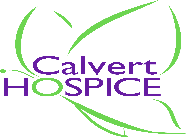 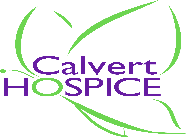  INDIVIDUAL INFORMATIONName: 										_______________________Address:													Phone: (H)				(C)				(Email)		_________________Date of Birth:______________________  Current Age:______________  Gender:_________________Names/Ages/Relationship of those living in your home: ________________________________________________________________________________________________________________________________________________________________________________________________________________________________________________________________________________________________________________________________________In case of an emergency who should we contact? 								How did you learn about Calvert Hospice Bereavement Services? 	_____________________________________________________________________________ BEREAVEMENT HISTORYName of Deceased/Relationship to you	       Date of Death	     Cause of Death	         Age at Death____________________________	       ____________          _____________            _______________________________________          ____________          _____________            _______________________________________          ____________          _____________            _______________________________________          ____________          _____________            ___________Was the deceased a patient of Calvert Hospice?   Yes      No